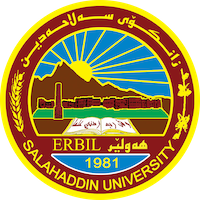 Academic Curriculum Vitae 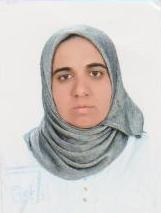 Personal Information:Full Name: Fenik sherzad hussenAcademic Title: LecturerEmail: (university email) fenik.hussen@su.edu.krdMobile:009647504862671Education:B.Sc./2000  Salahaddin University-Science collage-Biology department M.Sc./2006 Salahaddin University-Science collage-Biology department Ph.D./2021 Salahaddin University-Science collage-Biology department Employment:-Bachelor: 2003 -Master degree: 2006-PhD degree: 2021Qualifications Teaching qualifications: lecture of invertebrate zoology and parasitologyIT qualificationsLanguage qualifications such asIELTS :IELTE SCORE 6Teaching experience:Invertebrates, zoology and parasitology for undergraduate Research and publicationsConferences and courses attendedFunding and academic awards Professional memberships -Kurdistan Biology Syndicate /Hawler -Kurdistan Teacher Syndicate /Hawler Professional Social Network Accounts:https://www.researchgate.net/profile/Fenik-Hussenhttps://scholar.google.com/citations?user=jdGmBj0AAAAJ&hl=enhttps://www.linkedin.com/checkpoint/lg/login-submitIt is also recommended to create an academic cover letter for your CV, for further information about the cover letter, please visit below link:https://career-advice.jobs.ac.uk/cv-and-cover-letter-advice/academic-cover-letter/Training courses and workshops Training courses and workshops Training courses and workshops Local scientific journal 2018Knowledge University/ College of Sciences/ Iraq2 nd workshop of Nanotechnology 2018Ishik (Tshik) University/ College of Education/ IraqLocal scientific journal: concerns and insights for future improvements2018Knowledge University/ College of Sciences/ IraqWorkshop about loss of weight2018Salahaddin University/Erbil/IraqWorkshop of Bologna system 2019Salahaddin University/Erbil/IraqIranian Universities Exhibition2019Salahaddin University/Erbil/Iraq1A review of Orthochirus from Turkey, Iraq, and Iran (Khoozestan, Ilam, and Lorestan Provinces), with descriptions of three new species (Scorpiones: Buthidae)F Kovařík, EA Yağmur, V Fet, FS HussenEuscorpius 2019 (278), 1-3120192Checklist and review of the scorpion fauna of Iraq (Arachnida: Scorpiones)HS Kachel, AM Al-Khazali, FS Hussen, EA YağmurArachnologische Mitteilungen: Arachnology Letters 61 (1), 1-1020213New data of scorpion fauna, include two new records with identification key of scorpion species (Arachnida: Scorpiones) in IraqFS Hussen, ST AhmedPlant Archives 20 (2), 6711-672520204First molecular identification of wheat seed gall nematode races parasitized on wheat in IraqSN Ami, IE Taher, FS Hussen, AI AhmedActa Universitatis Sapientiae, Agriculture and Environment 11 (1), 5-1520195Epidemiological and Clinical Aspects of Scorpion Stings in Kurdistan Region of IraqFS Hussen, ST AhmedPolish Journal of Environmental Studies 30 (1), 629-3420206First record of two Scolopendromorph centipedes; Scolopendra subspinipes Leach,(1815) and Scolopendra polymorpha Wood,(1861) with additional notes on Scolopendra cingulata …ST Ahmed, FS HussenZANCO Journal of Pure and Applied Sciences 28 (6), 174-18220177First record of Galeodes caspius subfuscus Birula1937 (Solifugae, Galeodidae) in Iraq with additional notes on Rhagodixa kurdistanica, Birula 1936 (Solifugae, Rhagodidae)FSHST AhmedZANCO Journal of Pure and Applied Sciences 29 (1)20178Three New and Two Confirmed Records for the Iraqi Spider Fauna (Arachnida: Araneae)ALK Azhar, F HUSSEN, H KACHEL, N ISMAIL, A AHMEDCommagene Journal of Biology 5 (2), 204-20720219First record of three wolf spiders (Araneae: Lycosidae) in IraqFSHSTA Samir M. AhmedThe 2nd International Conference of Natural Sciences201710Prevalence and Occurrences of Flagellated Protozoan Cryptobia helicls in Garden Snail Helix sp.FSH HussenAmerican Journal of Research Communication 1 (3), 63-67201311Some histological and histochemical studies on the foot of garden slug Limax flavus in Erbil city-kurdistan-Iraq2011First conference of biology /Kurkuk University, Iraq20-21 April,2011The 1st Conference of Cihan University Cihan University, Erbil 20-21April, 2014 The 2nd conference of Charmo University CharmoUniversity, Sulemania17-18 Jun, 20171st international conference of AGRI sciences Salahaddin University/Erbil/Iraq 6-7 November, 2019 